Figure S1. Cx43 is downregulated in fibroblasts after wounding. 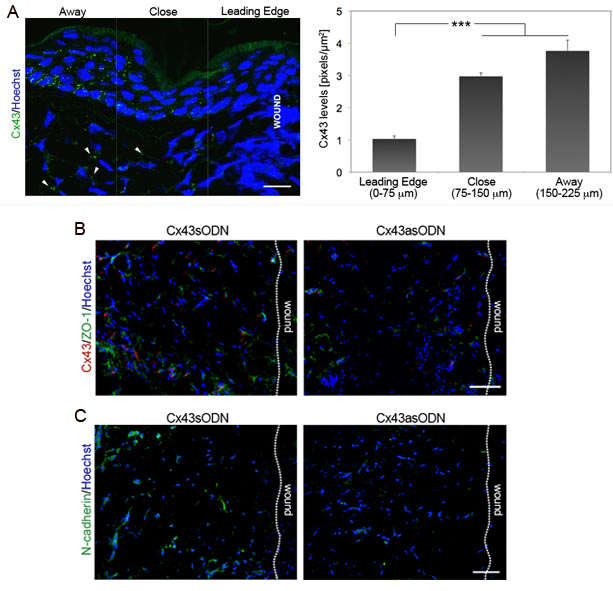 